ANEXO 8DECLARACIÓN RESPONSABLE DE NO ESTAR INCURSO EN SUPUESTOS QUE IMPIDEN OBTENER LA CONDICIÓN DE BENEFICIARIO DE AYUDAS, EN APLICACIÓN DE LO PREVISTO EN LA NORMATIVA COMUNITARIA EUROPEADon/Doña [completar]con DNI nº [completar]con domicilio en [completar]en representación de [completar]con NIF [completar] E X P O N E:Que ha presentado solicitud de subvención al Instituto para la Transición Justa, O.A., de acuerdo con lo establecido en la convocatoria de ayudas establecidas por la Orden TED/1294/2020/, de 29 de diciembre, para realizar el proyecto o actuación denominado [completar]Consecuentemente, está obligado a acreditar el cumplimiento de los requisitos establecidos en las bases reguladoras para obtener la condición de beneficiario de una subvención pública, por lo que, D E C L A R A   B A J O   S U    R E S P O N S A B I L I D A D (marcar lo que proceda) D E C L A R A   B A J O   S U    R E S P O N S A B I L I D A D que el solicitante de la ayuda no está en crisis, a tenor de lo establecido en las Directrices de la Unión Europea de salvamento y reestructuración, y que tampoco está sujeto a una orden de recuperación pendiente tras una Decisión previa de la Comisión Europea que haya declarado una ayuda ilegal e incompatible con el mercado común. 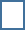  D E C L A R A   B A J O   S U    R E S P O N S A B I L I D A D que el solicitante de la ayuda no estaba en crisis el 31 de diciembre de 2019 pero ha pasado a estarlo en el periodo comprendido entre el 1 de enero de 2020 y el 30 de junio de 2021, a tenor de lo establecido en las Directrices de la Unión Europea de salvamento y reestructuración, y que tampoco está sujeto a una orden de recuperación pendiente tras una Decisión previa de la Comisión Europea que haya declarado una ayuda ilegal e incompatible con el mercado común. En [completar], a [completar] de [completar] de [completar]Firma del declarante                                                                 (Nombre y apellidos)